Ситуационная задача № 6.Какую дозу облучения получает курильщик за неделю, за месяц, за год? Превышает ли это значение среднее допустимое значения для человека?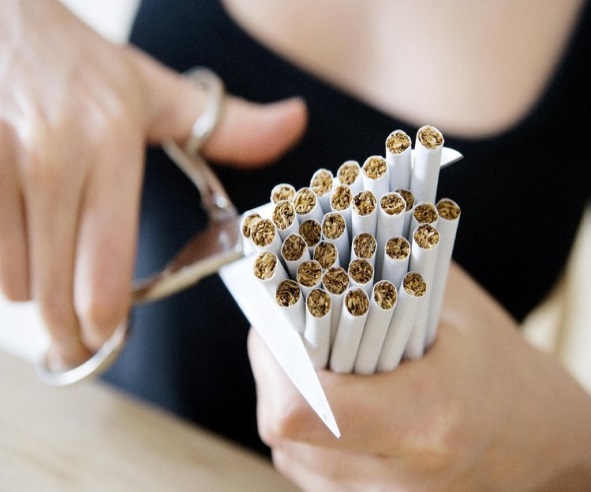 Одна выкуренная сигарета сокращает жизнь на 15 минут. Кроме того, человек, выкуривающий каждый день 20 сигарет, получает такую же дозу облучения, как при ежедневном рентгеновском облучении легких.